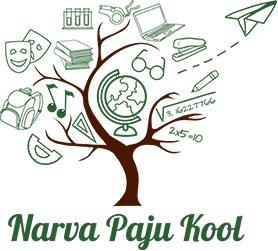 Olesja Ojamäe	Narva Paju Kooli direktorile_____________________________________________    (õpilase vanema / eestkostja ees- ja perekonnanimi)_____________________________________________                                 (elukoht)_____________________________________________                  (kontaktandmed: telefon, e-post)TAOTLUS	Palun välja arvata minu laps                                                                                               (õpilase ees- ja perekonnanimi)_____________________ Narva Paju Kooli             klassi õpilaste nimekirjast  alates                                              (isikukood)   									      (kuupäev ja aasta) ja väljastada dokumendid seoses õppima asumisega	(kooli nimi, linn)Kuupäev ___________________                                      Allkiri _________________